Appendix 1: Cover sheet for accepted author manuscript to be uploaded onto Eprints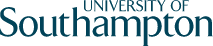 This is a copy of the accepted author manuscript.Full bibliographic reference:  Wagland, R., A. Richardson, J. Armes, M. Hankins, E. Lennan and P. Griffiths (2014). "Treatment-related problems experienced by cancer patients undergoing chemotherapy: a scoping review." European Journal of Cancer Care: doi 10.1111/ecc.12246. DOI:  10.1111/ecc.12246Eprints:  374565ePrints: The University of Southampton Institutional Research Repository ePrints SotonSee ePrints for user guides and documentation: http://eprints.soton.ac.uk/This version is made available in accordance with publisher policies. It has been peer reviewed and accepted for publication, but may not incorporate changes made during the final stages of publication. Please cite only the definitive published version using the reference above.Please scroll down to view the documentTreatment-related problems experienced by cancer patients undergoing chemotherapy: a scoping reviewRichard Wagland PhD,1 Alison Richardson PhD,2 Jo Armes PhD,3 Matthew Hankins PhD,4 Elaine Lennan DClinP,5 Peter Griffiths PhD61. Senior Research Fellow, University of Southampton, Faculty of Health Sciences, Highfield, Southampton, SO17 1BJ2. Clinical Professor of Cancer Nursing and End of Life Care, University of Southampton & University Hospital Southampton NHS Foundation Trust, Faculty of Health Science, Southampton General Hospital, Tremona Road, Southampton, SO16 6YD, United Kingdom3. Research Fellow, Florence Nightingale School of Nursing & Midwifery King's College London, Room 3.21 James Clerk Maxwell Building, London SE1 8WA4. Senior Lecturer in Epidemiology & Public Health, Centre for Innovation and Leadership in Health Sciences, Faculty of Health Sciences, University of Southampton SO17 1BJ5. Consultant Chemotherapy Nurse, University Hospital Southampton, Tremona Rd, Southampton, SO16 6YD6. Professor of Health Services Research, Centre for Innovation and Leadership in Health Sciences, University of Southampton, Faculty of Health Sciences, Highfield, Southampton, SO17 1BJFor correspondence:Dr Richard Wagland, Senior Research Fellow, University of Southampton, Faculty of Health Sciences, Highfield, Southampton, SO17 1BJTel: 023 8059 7868 Email: R.wagland@soton.ac.ukFunded by National Cancer Action Team (NCAT)Treatment-related problems experienced by cancer patients undergoing chemotherapy: a scoping reviewABSTRACT   Cancer patients undergoing chemotherapy experience a range of treatment-related problems, and variations in prevalence exist between treatment centres. A scoping review was undertaken to map reported rates of problem prevalence in the literature. This will inform development of a patient-reported outcome measure (PROM) to monitor prevalence and severity of problems over time and assist service providers optimise supportive care provision. Two databases (Embase and Medline) were searched from 2002 to 2013. Fifty one published papers and conference abstracts reporting problem prevalence rates were identified. The papers reported 98 different problems, from which a typology of 27 problem domains was developed, including both physical symptoms and psychosocial issues. The problem domains most often studied were nausea, vomiting and fatigue. This review reflects the chemotherapy-associated problems to which researchers attach the most importance. The range in reported prevalence across studies was very broad (e.g. nausea: 9-74%), with even less frequently studied problems showing high prevalence in some studies (e.g. gynaecological problems: up to 94%). The wide variation in prevalence and range of problems experienced raises challenges for PROM development. Patients should therefore be involved in consensus exercises to assist selection of items to ensure any instrument is complete and robust.Key words: Cancer; Chemotherapy; Symptoms; Quality of Life; Supportive CareWord count: Abstract: 198; Main text:  3246INTRODUCTION People being treated for cancer frequently experience a range of physical, psychological and social problems associated with chemotherapy that can reduce quality of life (QoL). The extent of such problems can vary substantially between cancer treatment centres even after controlling for case mix (Armes et al. 2011) as can the corresponding support services designed to address those problems (Hjorleifsdottir et al. 2010; Mort et al. 2008; Malin et al. 2006; Weingart et al. 2007; Ekwall et al. 2011). Chemotherapy drugs are constantly evolving and while for some cancer types the regimens used will have become increasingly aggressive over time, with greater potential toxicities and related problems, for other cancers they will have become less so. Some between centre variations in prevalence of treatment-associated problems may be explained by differences in treatment regimens used and drugs such as anti-emetics used for management of their side-effects. Different socio-demographic characteristics and patient expectations may also play a part in variations.Increasing recognition that patient-reported outcome measures (PROMs) can convey important information for assessing the condition of patients has led to much work to develop psychometrically sound and clinically meaningful PROMs (Lipscomb et al. 2007). Internationally recognised systems measuring toxicity of cancer treatment exist, such as the Patient-Reported Outcomes version of the Common Terminology Criteria for Adverse Events (PRO-CTCAE) in the United States (NIHR 2013). Taxonomies of cancer patient-reported outcome domains are being developed in the form of the Patient Reported Outcomes Measurement Information System (PROMIS) in the United States (Cella et al. 2006; Garcia et al. 2007), and the PROMS-Cancer Core in Canada (Howell et al. 2013). At the same time Cancer Patient Experience Surveys (CPES) in the UK are conducted to explore the experiences of all cancer patients, which have indicated significant variation in reported experiences of patients undergoing chemotherapy between providers (DH 2013). Work is also on-going to develop the routine use of computer-based questionnaires and remote monitoring systems that measure and feed-back individual patients’ real-time health-related QoL (HRQoL) and symptom profiles to clinicians (Velikova et al. 2004; 2002). This approach can improve patient-physician communication regarding symptoms and psychosocial problems and so improve the delivery of care (Velikova et al. 2002).   However, despite these developments there is still a need for a PROM to assess the prevalence and severity of treatment-related problems experienced by patients in chemotherapy units and the extent to which supportive care addresses these problems. Toxicity scales do not include all the problems chemotherapy patients potentially find most bothersome, and core PROM domains do not allow patients to record perceived adequacy of supportive care they receive. Moreover, while real-time patient-to-health professional feedback of HRQoL enhances care on an individual level it does not readily allow assessment of a whole unit. The treatment-related problems to be measured by such a PROM should be those experienced by patients treated for the most common tumour types that affect 90% of cancer patients: breast; haematological; gastrointestinal; urological; lung and gynaecological (DH 2013). The PROM could then be used to monitor the prevalence of problems experienced by patients within chemotherapy departments, how they change over time depending upon case-mix, treatment regimens used and other patient characteristics, and to allow service providers optimise supportive care interventions to address them.The aim of this scoping review was to explore the existing research on the most frequently researched problems experienced by patients and their reported prevalence. The problem list generated will be ranked from most to least reported prevalence as the first step in identifying those that should be considered in any PROM development. The next step will be to gain consensus by an expert reference panel comprising clinicians and former patients to reach agreement on the importance of each problem identified, the severity of problems when experienced, and whether any further problems should be included within the PROM that are rarely reported in the literature. A key strength of a scoping study is that it can provide a rigorous and transparent method for mapping the extent, range and nature of research activity, especially in broader topic areas where many different study designs may be used, or where it is difficult to visualise the range of relevant material (Arksey & O’Malley 2005; Davis et al. 2009; Levac et al. 2010). METHODSData sources and inclusion criteriaTwo electronic databases (Embase and Medline) were searched from 2002 to 2013. Advances in chemotherapy in the previous decade means the types and prevalence of treatment-associated problems experienced prior to this date range may be quite different. A combination of search terms included Medical Subject Headings and text words available in Medline: (oncology OR cancer OR neoplasm OR tumour) AND (symptom* prevalence/ burden OR experience OR quality of life /(QoL) OR (social function) AND (chemotherapy). Studies were eligible if they reported in English as full manuscript peer reviewed journals or as published scientific conference abstracts, and reported on the prevalence of one or more problems experienced by patients receiving cytotoxic chemotherapy. We also scrutinised reference lists of relevant papers to identify additional material, reaching a saturation point where no new papers were found.We included longitudinal or cross sectional studies on samples of patients who were being treated for one or more of the most common tumour types: breast, haematological, gastrointestinal, urological, lung and gynaecological (DH 2013). We also included reviews of evidence which met our inclusion criteria and where findings related to the population of interest. Studies were excluded if they: compared treatments impacting on disease or treatment related problems; included children (<18) or patients undergoing concurrent radiotherapy, or populations from lower frequency tumour groups; investigated problem persistence amongst survivors; reported only mean scores or only assessed impact of problems on global QoL. Data abstraction and managementEndnote was used to manage the references retrieved and an abstraction tool was utilised to ensure consistent findings were extracted across studies. From a total 935 references, 315 duplicates were removed. The abstracts of the remaining 620 papers were read and the relevance of each study assessed against the inclusion/ exclusion criteria. Although meta-prevalence scores for some problems were provided by some systematic reviews, these were not included within the scoping review as they included studies that would otherwise have been excluded (i.e. published before 2002 or involving excluded cancer types). Rather, papers cited within reviews were separately assessed for eligibility for the scoping review. Where two papers reported the same problem prevalence amongst largely the same population of individuals (i.e. multiple reports from the same study) the study that reported most problems or highest prevalence rates was included and the others excluded, irrespective of year of publication. Similarly, for longitudinal studies reporting problem prevalence changes over time within a population sample the time point included within the review was that with the highest prevalence rate.ANALYSIS The process of conducting a scoping review is an iterative rather than linear process, requiring researchers to engage with each stage in a reflexive way (Arksey & O’Malley 2005; Levac et al. 2010). Two researchers (RW and PG) reviewed abstracts for inclusion, and any disagreement was discussed with a third reviewer (AR). Papers were then read and the prevalence rates of particular problems extracted. The final list of studies proposed for inclusion was circulated and discussed at a full team meeting. The analysis of included studies involved three steps. Firstly, the disparate definitions of problems reported within included studies were categorised thematically into domains within a workable problem typology. Secondly, we identified the frequency with which problems that fell into each of the typology’s problem domains were studied. Thirdly, the reported rates of prevalence within each of the categorised problem domains were explored. RESULTS The search strategy identified 625 papers once duplicates were removed, of which fifty one papers were finally included within the scoping review following application of the exclusion criteria (see Table 1). The studies incorporated 10,092 participants, mean number per study 198 (median: 120). Categorisation of problem definitionsAmongst the included studies there were 40 different outcome measurement instruments used to determine the prevalence of problems amongst participant samples, with some studies incorporating several tools (see Table 1). Some studies used instruments designed for assessment of single problems (i.e. Beck Anxiety Index; Multi-dimensional Fatigue Inventory) (Steer et al. 1997), or two problems (Hospital Anxiety and Depression Scale (HADS) (Zigmond et al. 1983), while other studies used instruments that covered several (i.e. Symptom Distress Scale (SDS), Rotterdam Symptom Checklist) (McCorkle et al. 1999; Haes et al. 1996). This diverse group of instruments provided a total of 98 different problem definitions, with associated prevalence rates. These ranged from symptoms and syndromes that could be clinically defined (e.g. anxiety, depression, malnourishment and cognitive impairment) through physical problems that were clearly observable (i.e. vomiting, alopecia), subjectively experienced physical and psychological problems (e.g. fatigue) to self-reported social and financial problems. While the terms used to describe some problems were similar across instruments (e.g. diarrhoea, constipation, hair loss) other problems could be described in several ways in different tools (e.g. ‘appetite loss’, ‘poor appetite’, ‘lack of appetite’ and ‘change in appetite’).To make the disparate terminology manageable, and render the findings useable, it was necessary to combine differently defined problems into a smaller number of problem domains, and to exclude problems very rarely reported. Terms that were similar were easily categorised, others required discussion within the team. For some problem domains, such as ‘pain’, different studies using different instruments described different types of pain, including ‘joint pain’, ‘muscle pain’, ‘generalised pain’, ‘stomach pain’ and ‘lower abdominal pain’. For the purposes of this study, however, they were coded together in one problem domain. Similarly, the two symptoms reported by Kohli et al. (2007), ‘memory problems’ and ‘concentration problems’, were both incorporated into the ‘cognitive problems’ domain. The greatest number of problem definitions collapsed in this way were the seven different types of pain identified by the Rotterdam Symptom Checklist (Haes et al. 1996) reported by Skerman et al. (2012).               Eventually 27 separate problem domains were developed from the total number of problem definitions reported in the studies (see Table 2). There were, however, several problem definitions that were identified by only one instrument and only reported in one included study. Consequently, these were not included within the typology of problem domains we developed. Amongst these were ‘relationships with others’ and ‘bloating’. Only one included study reported prevalence of the negative impact chemotherapy had upon patients’ social relationships (Farrell 2005). Frequency of reported problem domains across included studiesOnce agreement was reached within the team on the typology of problem domains, the next step was to rank the frequency with which these problem domains were identified in studies, and the prevalence rates reported for them. The resulting ranking of the domains illustrates the problems that authors of studies had determined as the most important to report. As indicated by Table 3, the problem domain in which the most number of studies reported prevalence rates was nausea (n=22), followed in descending order by vomiting (n=19), fatigue (n=18), depression (n=14), cognitive problems (n=13) and pain (n=13). Problem domains such as dietary problems, alopecia, drowsiness and weight changes were reported on by less than a quarter the number of studies reporting nausea. The domain reported by the least number of studies (n=2) was urinary problems.Prevalence of problem domainsThe problem domains include a range of rates of prevalence recorded across the studies. As can be seen in Table 3, these prevalence ranges were often very broad, with reported incidence of the most commonly studied problems ranging from 9-74% for nausea, 5-70% for vomiting, and between 11-100% for fatigue. The reasons for prevalence variations remain unclear and may be the consequence of different measurement scales, different participant characteristics, or of the way in which problems were categorised.   DISCUSSIONThis scoping review illustrates that patients being treated for common cancers experience a wide range of problems. In addition to the commonly studied problems such as nausea, vomiting and fatigue other problems which are not so commonly studied such as drowsiness, weight changes and dizziness are also reportedly highly prevalent for patients with common cancers. Nevertheless, there is great uncertainty in determining overall prevalence rates for these problems given the heterogeneity of measurement tools used in the studies reporting them. This uncertainty presents challenges for services seeking to ensure they are equipped to provide support to patients experiencing problems associated with their treatment.  The experience of problems is subjective, as indicated by two studies that sought to compare the degree of impairment reported by patients with that objectively measured by clinicians (Schagen et al. 2008; Schilling et al. 2005). In both studies the proportion of patients reporting cognitive problems with memory and concentration exceeded the numbers showing measurable objective decline, and it was suggested that perceived cognitive impairment was more closely associated with emotional distress, fatigue and poor QoL (Schagen et al. 2008; Schilling et al. 2005). Three studies also showed how problems experienced by patients were frequently undetected by health care professionals (HCPs) (Farrell 2005; Grunberg et al. 2004; Liau et al. 2005). If HCPs are to adequately address the information and support needs of patients undergoing chemotherapy, then patients need a method of communicating the nature of the problems they experience, their severity and extent. Different chemotherapy regimens cause different problems (Cooley et al. 2003; Sun et al. 2005), and evidence also suggests that problems cancer patients undergoing chemotherapy perceive most bothersome change from one decade to the next (Carelle et al. 2002). This may in part be due to advances in chemotherapy and associated supportive treatments such as anti-emetics. Coates et al. (1983) were one of the first research teams to identify the most troubling treatment-related problems for patients, and found vomiting, nausea and alopecia to be the three worst. Griffin et al. (1996) conducted a similar study ten years later and found vomiting was less prevalent, ranking it fifth, with nausea, fatigue and alopecia reported as most prevalent. Griffin et al. (1996) also noted an emerging shift from concerns about physical side-effects to psychosocial issues. Seventeen years on Carelle et al. (2002) found the most troubling problem faced by patients was now psychological. Indeed, evidence confirms that patients’ chemotherapy-associated problems impact on others, especially carers who find them stressful (Ream et al. 2013), and often miss days at work when providing care (Curt et al. 2000). However, this shift to emotional concerns was not reflected in research included in this scoping review, with only one included study reporting prevalence of such concerns amongst participants (Farrell 2005). Indeed, most previous research focussed on identification of the most common physical and life-threatening side-effects and toxicities informing treatment dose reductions, rather than exploring the full range of potentially bothersome problems. As noted, Carelle et al. (2002) found alopecia to be one of the most severe physical problems reported by chemotherapy patients after nausea. A systematic review of 38 studies examining evidence of the effects of alopecia on QoL also found it to be consistently ranked amongst the most distressing treatment-related problems, with evidence that some women refuse or consider refusing chemotherapy because of the risk of hair loss (Lemieux et al. 2008). However, while this scoping review reflects the importance of nausea to patients, ranked as the problem for which the most number of studies (n=22) reported prevalence, this is not the case for alopecia, where it is ranked seventeenth with only five studies reporting prevalence. None of the 16 studies reviewed by Lemieux et al. (2008) and published after 2002 reported prevalence rates. Moreover, while eight of the studies included in this scoping review that reported prevalence of nausea were specifically designed to examine the impact of that problem (with vomiting), the five studies reporting alopecia prevalence only did so as part of reporting multiple symptoms. The relatively small number of symptom scales that include alopecia and paucity of recent studies reporting its prevalence amongst chemotherapy patients may be an example of the previous focus of research upon life-threatening toxic side-effects outlined above. Nevertheless, the literature has shown alopecia to be an important concern for patients and just as the incidence and prevalence of particular problems change over time, so too may the types of problems investigated by researchers. Such changes confirm the importance of obtaining on-going feedback from patients as both cancer treatments and supportive therapies continue to evolve.The findings from this scoping review will now inform the development of a PROM that attends to a broad range of physical, emotional and social patient concerns. Variations in type, prevalence and range of such problems reported in the literature nevertheless raise challenges for developing a PROM that both accurately reflects the subjective problems most commonly experienced by the majority of cancer patients undergoing chemotherapy, and the outcomes of supportive care designed to address them. The next step in PROM development, therefore, is to conduct a consensus exercise with a reference panel comprising clinicians and former patients to garner their views on the frequency that each of the identified problems occur in individuals receiving chemotherapy and, for those who experience the problem, how often it is severe. The consensus exercise would also determine whether there were still important items missing from the list, as the problems most often researched are not necessarily those most frequently experienced. Integrating data from different sources in this way will ensure the final PROM is complete and robust.Study limitationsA strength of scoping reviews of this kind is that a wide range of study designs and methods are included, while an associated weakness is that it does not undertake quality assessment of included studies or synthesize findings (Arksey & O’Malley 2005; Levac et al. 2010). Included studies had wide variations in participant numbers and associated prevalence rates. Moreover, smaller studies involving fewer participants usually reported higher prevalence rates than studies with larger participant numbers. A methodological issue emerged with the categorisation of problems reported in studies into typology domains, when very specific problems (e.g. heavy menstrual flow) and vaguer and possibly overlapping problems (e.g. menopausal problems) were sometimes categorised together into one domain (e.g. gynaecological problems). The consequence might be to give a misleading rate of prevalence within those domains. Another limitation is that chemotherapy treatments are constantly evolving and while treatment-related problems will vary for patients depending upon the chemotherapy drugs administered, no analyses were conducted to adjust problem prevalence rates according to different treatment regimens. Such analysis would be difficult as many of the included papers incorporated patients on various regimens. Moreover, our aim was to develop a generic PROM for use without adjustment in any cancer chemotherapy setting. Finally, because of the broad scope of the search and range of potential papers this review may not be a fully comprehensive list. Nevertheless, we reached a saturation point where hand searching references of papers identified no new papers. Thus we consider it is representative of the body of literature as a whole and forms an appropriate basis for a scoping study. ConclusionThis scoping review identified problems experienced by patients undergoing cancer chemotherapy treatment that included both symptoms and psychosocial issues. Great uncertainty exists regarding problem prevalence but even problems that appear to be under-researched (e.g. psychosocial problems) may have high prevalence for patients with common cancers. These findings will help inform PROM development to measure incidence of a broad range of problems amongst cancer patients receiving treatment in chemotherapy units and facilitate targeted supportive care. Conflicts of interestThere are no conflicts of interest for any of the authors. ReferencesAiken, L.H., Clarke, S.P., Cheung, R.B. Sloane, D.M. & Silber, J.H. (2003) Educational levels of hospital nurses and surgical patient mortality. Journal of the American Medical Association, 290, 1617e1623.Arksey, H. & O’malley, L. (2005) Scoping studies: towards a methodological framework. International Journal of Social Research Methods, 8, 19-32.Armes, J., Griffiths, P., Richardson, A., Wagland, R., Finnegan-John, J. & Corner, J. (2011) Developing and feasibility testing of nurse sensitive outcome measures for ambulatory cancer chemotherapy. European Journal of Cancer Care, 47, S296. Armstrong, T.S., Mendoza, T., Gring, I., Coco, C., Cohen, M.Z., Eriksen, L., Hsu, M-A., Gilbert, M.R. & Cleeland, C. (2006) Validation of the MD Anderson symptom inventory brain tumor module (MDASI-BT). Journal of Neuro-Oncology, 80(1), 27-35. Ballatori, E., Roila, F. & Ruggeri, B. (2007) The impact of chemotherapy-induced nausea and vomiting on health-related quality of life. Supportive Care in Cancer, 15(2), 179-185. Barton, D., Tan, A., Atherton, P. & Sloane, J. (2010) Exploring bothersome symptoms in premenopausal women receiving adjuvant treatment for breast cancer - A two year longitudinal look. Supportive Care in Cancer, 18, S204. Bernhardson, B.M., Tishelman, C. & Rutqvist, L.E. (2007) Chemosensory changes experienced by patients undergoing cancer chemotherapy: a qualitative interview study. Journal of Pain and Symptom Management, 34(4), 403-412. Booth, C.M., Clemons, M., Dranitsaris, G., Joy, A., Young, S., Callaghan, W., Trudeau M. & Petrella, T. (2007) Chemotherapy-induced nausea and vomiting in breast cancer patients: A prospective observational study. Journal of Supportive Oncology, 5(8), 374-380. Carelle, N., Piotto, E., Bellanger, A., Germanaud, J., Thuillier, A. & Khayat, D. (2002) Changing patient perceptions of the side-effects of cancer chemotherapy. Cancer, 95(1),155-163.Cella, D., Yount, S., Rothrock, N., Gershon, R., Cook, K., Reeve, B., Ader, D., Fries, JF, Bruce, B. & Rose, M. (2006) The Patient-Reported Outcomes Measurement Information System (PROMIS): Progress of an NIH Roadmap Cooperative Group During its First Two Years. Medical Care, 45(5 Suppl 1), S3–S11. Chate, A. (2006). A pilot audit of weight loss in upper gastrointestinal oncology outpatients. Journal of Human Nutrition and Dietetics, 19, 447-450. Cheung, Y. T., Shwe, M., Chui, W. K., Chay, W. Y., Ang, S. F., Dent, R. A., Yap, Y.S., Lo S.K., Ng, R.C.H. & Chan, A. (2012) Effects of chemotherapy and psychosocial distress on perceived cognitive disturbances in Asian breast cancer patients. Annals of Pharmacotherapy, 46(12), 1645-1655. Chen, M.-L., Yu, C.-T. & Yang, C.-H. (2008) Sleep disturbances and quality of life in lung cancer patients undergoing chemotherapy. Lung Cancer, 62, 391-400.Chou, F. Y., Dodd, M., Abrams, D. & Padilla, G. (2007) Symptoms, self-care, and quality of life of Chinese American patients with cancer. Oncology Nursing Forum, 34(6), 1162-1167.Coates, A., Abraham, S., Kaye, S.B., Sowerbutts, T., Frewin, C., Fox, R.M. & Tattersall, M.H.N. (1983) On the receiving end – patient perception of the side effects of cancer chemotherapy. European Journal of Cancer and Clinical Oncology, 19, 203-208.Cooley, M.E., Short, T.H., & Moriarty, H.J. (2003) Symptom prevalence, distress, and change over time in adults receiving treatment for lung cancer. Psycho-Oncology, 12, 694-708. Curt, G.A., Breitbart, W., Cella, D., Groopman, J.E., Horning, S.J, Itri., L.M., Johnson D.H.,  Miaskowski, C., Scherr, S.L., Portenoy, R.K. & Vogelzang, N.J. (2000) Impact of cancer-related fatigue on the lives of patients: new findings from the Fatigue Coalition. Oncologist, 5, 353-360.Darzai, A. (2008) High Quality care for all: NHS Next Stage Review final report. London: Department of Health.Daudt, H.M.L., Cosby, C., Dennis, D.L., Payeur, N. & Nurullah, R. (2012) Nutritional and psychosocial status of colorectal cancer patients referred to an outpatient oncology clinic. Supportive Care in Cancer, 20, 1417-1423.Davis, K., Drey, N. & Gould, D. (2009) What are scoping studies? A review of the nursing literature. International Journal of Nursing Studies, 46, 1386–1400.Debess, J., Riis, J.O., Engebjerg, M.C. & Ewertz, M. (2010) Cognitive function after adjuvant treatment for early breast cancer: a population-based longitudinal study. Breast Cancer Research & Treatment, 121(1), 91-100. Department of Health - Quality Health (2013) Cancer Patient Experience Survey 2013: National Report (30 August 2013) http://www.quality-health.co.uk/resources/surveys/national-cancer-experience-survey/2013-national-cancer-patient-exerience-survey/2013-national-cancer-patient-experience-survey-reports (accessed 10/02/2014).Downie, F.P., Fan, H.G.M., Houede-Tchen, N., Yi, Q. & Tannock, I.F. (2006) Cognitive function, fatigue, and menopausal symptoms in breast cancer patients receiving adjuvant chemotherapy: evaluation with patient interview after formal assessment. Psycho-Oncology, 15, 921-930. Ekwall, E., Ternestedt, B-M., Sorbe, B. & Graneheim U.H. (2011) Patients’ perceptions of communication with the health care team during chemotherapy for the first recurrence of ovarian cancer. European Journal of Oncology Nursing, 15, 53-58.EuroQol Group. (1990) EuroQol – a new facility for the measurement of health-related quality of life. Health Policy, 16, 199–208.Farrell, C. (2005) Identifying the concerns of women undergoing chemotherapy. Patient Education and Counselling, 56, 72-77. Fernandez-Ortega, P., Caloto, M. T., Chirveches, E., Marquilles, R., San Francisco, J., Quesada, A., Suárez, C., Zorilla, I., Gomez, J., Zabaleta, P., Nocea, G. & Llombart-Cussac, A. (2012) Chemotherapy-induced nausea and vomiting in clinical practice: Impact on patients' quality of life. Supportive Care in Cancer, 20(12), 3141-3148. Farrell, C., Brearley, S. G., Pilling, M. & Molassiotis, A. (2013) The impact of chemotherapy-related nausea on patients' nutritional status, psychological distress and quality of life. Supportive Care in Cancer, 21(1), 59-66. Gamper, E. M., Zabernigg, A., Denz, H., Fiegl, M., Kemmler, G., Giesinger, J., Sperner-Unterweger, B., Rumpold, G. & Holzner, B. (2009) Taste alterations in cancer patients receiving chemotherapy: A neglected issue? Psycho-Oncology, 18, S148-S149. Gamper, E.-M., Giesnger J.M., Oberguggenberger A., Kemmler, G., Holzner B. & Zabernigg, A. (2012) Taste alterations in breast and gynaecological cancer patients receiving chemotherapy: Prevalence, course of severity, and quality of life correlates. Acta Oncologica, 51, 490-496.Garcia, S.F., Cella, D., Clauser, S.B., Flynn, K.E., Lad, T., Lai, J-S., Reeve, B.B., Smith, A.W., Stone, A.A. & Weinfurt. K. (2007) Standardizing patient-reported outcomes assessment in cancer clinical trials: a patient-reported outcomes measurement information system initiative. Journal of Clinical Oncology, 25(32), 5106-5112.Glaus, A., Knipping, C., Morant, R., Bohme, C., Lebert, B., Beldermann, F., Glawogger, B., Ortega, P.F., Husler, A. & Deuson R. (2004) Chemotherapy-induced nausea and vomiting in routine practice: a European perspective. Supportive Care in Cancer, 12, 708-715. Green, E., Preyra, C., Stewart, J., McLennan, C., Bland, R., Dus, T. & Langhorn, M.  (2011) Determining resource intensity weights in ambulatory chemotherapy related to nursing workload. Canadian Oncology Nursing Journal, 22(2), 114-128.Gregory, S.A. & Trumper, L. (2005) Chemotherapy dose intensity in non-Hodgkin’s lymphoma: is dose intensity an emerging paradigm for better outcomes? Annals of Oncology, 16, 1413–1424. Griffin, A.M., Butow, P.N., Coates, A.S., Childs, A. M., Ellis, P. M., Dunn, S. M. & Tattersall, M. H. N. (1996) On the receiving end V: patient perceptions of the side effects of cancer chemotherapy in 1993. Annals of Oncology, 7(2), 189-195.Grunberg, S. M., Deuson, R. R., Mavros, P., Geling, O., Hansen, M., Cruciani, G., Daniele, B., De Pouvourville, G., Rubenstein, E.B. & Daugaard, G. (2004) Incidence of Chemotherapy-Induced Nausea and Emesis after Modern Antiemetics: Perception versus Reality. Cancer, 100(10), 2261-2268. Gwede, C.K., Small, B.J., Munster, P.N., Andrykowski, M.A. & Jacobsen, P.B. (2008) Exploring the differential experience of breast cancer treatment-related symptoms: a cluster analytic approach. Supportive Care in Cancer, 16, 925-933. De Haes, J. C., Van Knippenberg, F. C. & Neijt, J. P. (1990) Measuring psychological and physical distress in cancer patients: structure and application of the Rotterdam Symptom Checklist. British Journal of Cancer, 62(6), 1034.Haiderali, A., Good, M., Teitelbaum, A., Wegner, J., Fanning, E. & Menditto, L. (2009) Effect of chemotherapy-induced nausea and vomiting on clinical oncology practice in the United States. Journal of Managed Care Pharmacy, 15 (7), 581-582. Halawi, R., Saad Aldin, E., Baydoun, A., Dbouk, H., Nahleh, Z., Nasser, Z. & Tfayli, A. (2012) Physical symptom profile for adult cancer inpatients at a Lebanese cancer unit. European Journal of Internal Medicine, 23(8), e185-e189. Harder, H., Holtel, H., Bromberg, J.E.C. Poortmans, P., Haaxma-Reiche, H., Kluin-Nelemans, H.C., Menten, J. & Van den Bent M.J. (2004) Cognitive status and quality of life after treatment for primary CNS lymphoma. Neurology, 62(4), 544-547. Hermelink, K., Untch, M., Lux, M.P., Kreienberg, R., Beck, T., Bauerfeind, I. & Munzel, K. (2007) Cognitive function during neoadjuvant chemotherapy: results of a prospective, multicentre, longitudinal study. Cancer, 109(9), 1905-1913. Hipkins, J., Whitworth, M., Tarrier, N. & Gordon, J. (2004) Social support, anxiety and depression after chemotherapy for ovarian cancer: A prospective study. British Journal of Health Psychology, 9, 569-581.Hjörleifsdóttir, E., Hallberg, I.R. & Gunnarsdóttir, E.D (2010) Satisfaction with care in oncology outpatient clinics: psychometric characteristics of the Icelandic EORTC IN-PATSAT32 version. Journal of Clinical Nursing, 19, 1784e1794.Hoffman, A.J., Given, B.A., von Eye, A., Gift, A.G. & Given, C.W. (2007) Relationships among pain, fatigue, insomnia, and gender in persons with lung cancer. Oncology Nursing Forum, 34(4), 785-792. Howell, D., Fitch, M., Bakker, D., Green, E., Sussman, J., Mayo, S., Mohammed, S., Lee, C. & Doran, D. (2013) Core domains for a person-focussed outcome measurement system in cancer (PROMS-Cancer Core) for routine care: A scoping review. Value in Health, 16, 76-87.Hurria, A., Rosen, C., Hudis, C., Zuckerman, E., Panageas, K. S., Lachs, M. S., Witmer, M., van Gorp, W.G., Fornier, M., D’Andrea, G., Moasser, M., Dang, C., van Poznak, C., Hurria, A. &  Holland, J. (2006) Cognitive function of older patients receiving adjuvant chemotherapy for breast cancer: a pilot prospective longitudinal study. Journal of the American Geriatrics Society, 54(6), 925-931. Isenring, E., Cross, G., Kellett, E., Koczwara, B. & Daniels, L. (2010) Nutritional status and information needs of medical oncology patients receiving treatment at an Australian public hospital. Nutrition and Cancer, 62(2), 220-228. Jenkins, V., Schilling, V., Deutsch, G., Bloomfield, D., Morris, R., Allan, S., Bishop, H., Hodson, N., Mitra, S., Sadler, G., Shah, E., Stein, R., Whitehead, S. & Winstanley J. (2006) A 3-year prospective study of the effects of adjuvant treatments on cognition in women with early stage breast cancer. British Journal of Cancer, 94, 828-834.Jensen, S.B., Mouridsen, H.T. & Reibel J., Brunner, N. & Nauntofte, B. (2008) Adjuvant chemotherapy in breast cancer patients induces temporary salivary gland hypofunction. Oral Oncology, 44, 162-173.de Jong, N., Candel, M.J., Schouten, H.C. Abu-Saad, H.H. & Courtens, A.M. (2004) Prevalence and course of fatigue in breast cancer patients receiving adjuvant chemotherapy. Annals of Oncology, 15(6), 896-905. Kane, R. L., Shamliyan, T. A., Mueller, C., Duval, S. & Wilt, T. J. (2007) The association of registered nurse staffing levels and patient outcomes: systematic review and meta-analysis. Medical care, 45(12), 1195-1204.Kaufman, P.A., Mayer, M., Dreyer, N.A., Yeun, M.Y., Yu, E., Zhaohui, S., Mun, Y., Sloan, J.A. & Cleeland, C.S. (2012) Patient-reported outcomes (PRO) in patients with metastatic breast cancer (MBC) from the VIRGO observational cohort study (OCS). Journal of Clinical Oncology, 28(15), p6138.Kohli, S., Griggs, J.J., Rosco, J.A., Pascal, J-P., Bole, C., Mustian, K.M., Hill, R., Smith, K., Gross, H. & Morrow, G.R. (2007) Self-reported cognitive impairment in patients with cancer. Journal of Oncology Practice, 3(2), 54-58. Lemieux, J., Maunsell, E. & Provencher L. (2008) Chemotherapy-induced alopecia and effects on quality of life among women with breast cancer: a literature review. Psycho-Oncology, 17, 317-328.Levac, D., Colquhoun, H. & O’Brien, K.K. (2010) Scoping studies: advancing the methodology. Implementation Science, 5, 69. Liau, C.-T., Chu, N-M., Liu, H-E., Deuson, R., Lien, J. & Chen, J-S. (2005) Incidence of chemotherapy-induced nausea and vomiting in Taiwan: physicians’ and nurses’ estimation vs. patients’ reported outcomes. Supportive Care in Cancer, 13, 277-286.Lipscomb, J., Gotay, C.C. & Snyder, C.F. (2007) Patient-reported outcomes in cancer: a review of recent research and policy initiatives. CA A Cancer Journal for Clinicians, 57, 278-300.Loeliger J, Kelaart A. & Hill A. (2011) Nutritional status, quality of life and treatment tolerance in patients undergoing chemotherapy. Asia-Pacific Journal of Clinical Oncology, 7, 104. Lyman, G.H. (2009) Impact of Chemotherapy Dose Intensity on Cancer Patient Outcomes. Journal of the National Comprehensive Cancer Network, 7, 99-108 Malin, J.L., Schneider, E.C., Epstein, A.M., Adams, J., Emanuel, E.J. & Kahn, K.L. (2006) Results of the National Initiative for cancer care quality: how can we improve the quality of cancer care in the United States? Journal of Clinical Oncology, 24, 626e634.McCorkle, R., Cooley, M.E. & Shea, J.A. (1999) A User’s Manual for the Symptom Distress Scale. Yale University: New Haven.Molassiotis, A., Saunders, M.P., Valle, J., Wilson, G., Lorigan, P., Wardley, A., Levine, E., Cowan, R, Loncaster, J. & Rittenberg, C. (2008) A prospective observational study of chemotherapy-related nausea and vomiting in routine practice in a UK cancer centre. Supportive Care in Cancer, 16(2), 201-208. Mort, D., Lansdown, M. & Smith, N. (2008) For Better, for Worse? A Review of the Care of Patients Who Died within 30 days of Receiving Systemic Anti-cancer Therapy (Report by the National Confidential Enquiry into Patient Outcome and Death). NCEPOD.National Institutes of Health (2013) Patient-Reported Outcomes Version of the Common Terminology Criteria for Adverse Events (PRO-CTCAE): Applied Research Programme. http://outcomes.cancer.gov/tools/proctcae  (accessed 12/11/2013)Nieboer, P., Buijs, C., Rodenhuis, S., Seynaeve, C., Beex, L.V.A.M., Van der Wall, E., Richel, D.J., Nooji, M.A., Voest, E.E., Hupperets, P., Mulder, N.H., van der Graaf, W.T.A., Vergert, E.M.T., van Tinteren, H. & de Vries, E.G.E. (2005) Fatigue and relating factors in high-risk breast cancer patients treated with adjuvant standard or high-dose chemotherapy: a longitudinal study. Journal of Clinical Oncology, 23(33), 8296-8304. Pandey, M., Sarita, G.P., Devi, N., Bejoy, C.T., Hussain, B.M. & Krishnan, R. (2006) Distress, anxiety, and depression in cancer patients undergoing chemotherapy. World Journal of Surgical Oncology, 4, 68. Doi: 10.1186/1477-7819-4-68. Pertl, M. M., Hevey, D. & Collier, S. (2012) Psychological distress predicts maintenance of cancer-related fatigue in cancer patients treated with chemotherapy. Asia-Pacific Journal of Clinical Oncology, 8, 169. Doi: 10.1111/ajco.12029Perwitasari, D. A., Atthobari, J., Mustofa, M., Dwiprahasto, I., Hakimi, M., Gelderblom, H., Putter, H., Northier J.W.R., Guchelaar H-J. & Kaptein Ad, A. (2011) Impact of delayed chemotherapy induced nausea and vomiting on quality of life in Indonesian patients with gynecological cancer. Pharmacoepidemiology and Drug Safety, 20, S278. Pirri, C., Katris, P., Trotter, J., Bayliss, E., Bennett, R. & Drummond, P. (2011) Risk factors at pretreatment predicting treatment-induced nausea and vomiting in Australian cancer patients: a prospective, longitudinal, observational study. Supportive Care in Cancer, 19(10), 1549-1563. Ream, E., Pedersen, V.H. Oakley, C., Richardson, A., Taylor, C. & Verity, R. (2013) Informal carers’ experiences and needs when supporting patients through chemotherapy: a mixed method study. European Journal of Cancer Care, 22(6), 797-806.Rey, D., Bouhnik, A. D., Mancini, J., Bendiane, M. K., Seror, V. & Viens, P. (2012) Self-reported cognitive impairment after breast cancer treatment in young women from the ELIPPSE40 cohort: the long-term impact of chemotherapy. Breast Journal, 18(5), 406-414. Saevarsdottir, T., Fridriksdottir, N. & Gunnarsdottir, S. (2010) Quality of life and symptoms of anxiety and depression of patients receiving cancer chemotherapy: longitudinal study. Cancer Nursing, 33(1), E1-E10. Schagen, S. B., Boogerd, W., Muller, M. J., Huinink, W. T. B., Moonen, L., Meinhardt, W. & Van Dam, F. S. A. M. (2008) Cognitive complaints and cognitive impairment following BEP chemotherapy in patients with testicular cancer. Acta Oncologica, 47(1), 63-70. Shilling, V., Jenkins, V., Morris, R., Deutsch, G. & Bloomfield, D. (2005) The effects of adjuvant chemotherapy on cognition in women with breast cancer – preliminary results of an observational longitudinal study. Breast, 14(2), 142-150. Skerman, H. M., Yates, P. M. & Battistutta, D. (2012) Cancer-related symptom clusters for symptom management in outpatients after commencing adjuvant chemotherapy, at 6 months, and 12 months. Supportive Care in Cancer, 20(1), 95-105. So, W.K.W., Marsh, G., Ling, W.M., Leung, F.Y., Lo, J.C.K., Yeung, M. & Li, G.K.H. (2010) Anxiety, depression and quality of life among chinese breast cancer patients during adjuvant therapy. European Journal of Oncology Nursing, 14, 17-22. Spichiger, E., Muller-Frohlich, C., Denhaerynck, K., Stoll, H., Hantikainen, V. & Dodd, M. (2011) Prevalence of symptoms, with a focus on fatigue and changes of symptoms over 3 months in outpatients receiving chemotherapy. European Journal of Medical Science, 141, w13303.Steer, R.A. & Beck, A.T. (1997) Beck Anxiety Inventory. In, Zalaquett, C.P. & Wood, R.J. (eds.), Evaluating stress: A book of resources. Lanham, MD, US: Scarecrow Education.Sun, C.C., Bodurka, D.C., Weaver, C.B., Rasu, R., Wolf, J.K., Bevers, M.W., Smith, J.A., Wharton, J.T. & Rubenstein, E.B. (2005) Rankings and symptom assessments of side effects from chemotherapy: insights from experienced patients with ovarian cancer. Support Care Cancer, 13, 219-227.Velikova, G., Booth, L., Smith, A.B., Brown, P.M., Lynch, P., Brown, J.M. & Selby P.J. (2004) Measuring quality of life in routine oncology practice improves communication and patient well-being: a randomized controlled trial. Journal of Clinical Oncology, 22(4), 714-724.Velikova, G., Brown, J.M., Smith, A.B. & Selby, P.J. (2002) Computer-based quality of life questionnaires may contribute to doctor-patient interactions in oncology. British Journal of Cancer, 86, 51-59. Wefel, J.S., Lenzi, R., Theriault, R.L., Davis, R.N. & Meyers, C.A. (2004) The cognitive sequelae of standard-dose adjuvant chemotherapy in women with breast carcinoma: Results from a prospective, randomized, longitudinal trial. Cancer, 100(11), 2292-2299. Weingart, S.N., Price, J., Duncombe, D., Connor, M., Sommer, K., Conley, K.A., Bierer, B.E. & Ponte, P.R. (2007) Patient-reported safety and quality of care in outpatient oncology. Joint Commission Journal on Quality and Patient Safety, 33(2), 83-94. Williams, S.A. & Schreier, A.M. (2004) The effect of education in managing side effects in women receiving chemotherapy for treatment of breast cancer. Oncology Nursing Forum, 31(1), E16-E23. Yamagishi, A., Morita, T., Miyashita, M. & Kimura F. (2009) Symptom prevalence and longitudinal follow-up in cancer outpatients receiving chemotherapy. Journal of Pain and Symptom Management, 37(5), 823-830. Zabernigg, A., Gamper, E-M., Giesinger, J.M., Rumpold, G., Kemmler, G, Gattringer, K., Sperner-Unterweger, B. & Holzner, B. (2010) Taste alterations in cancer patients receiving chemotheray: a neglected side effect? Oncologist, 15, 913-920. Zigmond, N.J. & Snaith, R.P. (1983) The Hospital Anxiety and Depression Scale. Acta Psychiatrica Scandinavica, 67, 361-370.Table 1: Studies included within the scoping reviewTable 2:  Typology of problems domainsTable 3: Ranked problem domains StudyNo. of patients Study designObjectivePrevalence of problem domains reported Tools usedHarder et al (2003)19Case controlTo evaluate cognitive status and QoL amongst cancer patientsCognitive problemsBattery of cognitive tests, including items from: Wechsler Memory Scale Revised (WMS-R)Wechsler Adult Intelligence Scale-Revised (WAIS-R)D2 TestCooley et al (2003)117LongitudinalTo describe which symptoms are most distressing, prevalence of symptoms, and how they change over timeFatigue;  pain;  constipation; sleep problems; chest problemsSymptom Distress Scale (SDS)De Jong et al (2004)157Cohort study To determine prevalence and course of fatigue as a function of chemotherapy Fatigue Rotterdam Symptom ChecklistMulti-dimensional Fatigue InventoryHipkins et al (2004)63Longitudinal To describe the levels of anxiety and depression in patients in 3 months following chemotherapyDepression; anxietyHospital Anxiety and Depression Scale (HADS)Glaus et al (2004)243Cross-sectionalTo evaluate the occurrence of CINV and effects on daily life activitiesNausea Patient diariesVisual Analogue Scale (VAS)Functional Living Index for Emesis (FLIE)Grunberg et al (2004)298Observational To determine the incidence of acute and delayed CINVNausea and vomiting Staff questionnaire on observed incidence of CINVPatient diaries (6 days)Williams et al (2004)38RCT(Prevalence reported for the control group only)To determine the effectiveness of informational audiotapes on self-care behaviours; to describe the occurrence and intensity of common side-effects  Nausea; vomiting; fatigue; taste & smellPatient diaries Wefel et al (2004)18Longitudinal To evaluate the incidence, nature, severity and chronicity of cognitive dysfunction among patients with BC receiving CTCognitive problemsBattery of cognitive tests including items from: Verbal Selective Reminding Test (VSRT)Wechsler Adult Intelligence Scale-Revised (WAIS-R)Nonverbal Selective Reminding Test (NVSRT)Multilingual Aphasia Examination (MAE)Minnesota Multiphasic Personality Inventory (MMPI)Liau et al (2005)107Observational To determine incidence and prevalence  of acute and delayed CINV among pts receiving CT and assess accuracy with which medical providers perceive the incidence of CINV Nausea; vomiting Visual Analogue Scale (VAS)Farrell et al (2005)104Cross-sectionalTo identify key concerns of cancer patients receiving in-patient chemotherapyNausea; vomiting; cognitive problems; depression; anxiety; job/ financialConcerns Checklist (bespoke tool used in a previous study)Hospital Anxiety and Depression ScaleNieboer et al (2005)430Longitudinal To determine whether standard or high dose CT leads to fatigue and other factorsFatigue; painFatigue – vitality scaleMuscle and joint pain – Rotterdam Symptom ScaleCheung et al (2005) (CA)85Cross sectional To compare severity of perceived cognitive disturbance in patients receiving CT and those not receiving CT.Cognitive problems; anxietyFunctional Assessment of Cancer Therapy – Cognitive Function (FACT_Cog)Beck Anxiety InventoryChate (2006)40Pilot audit To identify how many patients attending an upper GI oncology OPD had weight loss or nutritional problemsNausea; fatigue; pain; mouth, throat & Swallowing; constipation; appetite; taste & smell; diarrhoea; dietary problems; weight changes; indigestionShort questionnaire specifically designed for the studyDownie et al (2006)21Observational To examine the relationship between experience with fatigue, menopausal symptoms and cognitive performance in patients treated with chemotherapyFatigue, cognitive problems; gynaecological High Sensitivity Cognitive Screen (HSCS)Functional Assessment of Cancer Therapy – Fatigue (FACT-F)FACT – Endocrine Symptoms (FACT-ES)Interview Jenkins et al (2006)85Longitudinal To identify impact of cancer treatment on cognitive functioningCognitive problemsCognitive test battery assessing several broad areas of cognitive functionPandey et al (2006)117Observational To evaluate the effect of CT on anxiety and depression Depression; anxietyHospital Anxiety and Depression Scale (HADS) Hurria et al (2006)28LongitudinalTo report longitudinal cognitive functioning of older adults receiving adjuvant chemotherapyCognitive problemsNeuropsychological battery of tests across seven domains: attention; verbal memory; visual memory; and verbal. Spatial and psychomotor.Booth et al (2007)143Observational To evaluate CINV in patients with breast cancerNausea and vomitingPatient daily diariesBallatori et al (2007)152ObservationalTo estimate frequency of patients reporting CINV on daily life and evaluate determinants of impactNausea; vomitingFunctional Living Index-Emesis (FLIE)Hoffman et al (2007)80Secondary analysis of a RCT To examine relationships between pain, fatigue and insomniaNausea; vomiting; fatigue; cognitive problems; pain; mouth, throat & swallowing; constipation; appetite; diarrhoea; sleep problems; chest problems; fever/chills;   Cancer Symptom Experience InventoryHermelink et al (2007)101Longitudinal To determine whether cognitive impairment is attributable to chemotherapyCognitive problemsBattery of cognitive tests, including items from: Wechsler Memory Scale Revised (WMS-R)Wechsler Adult Intelligence Scale-Revised (WAIS-R)D2 TestTrail Making Test Part B (TMT-B)Regensburg Word Fluency Test (RWT)Kohli et al (2007)595To investigate the frequency and severity of self-reported problems with memory and concentrationCognitive problemsAdapted University of Texas M.D. Anderson Symptom Inventory (MDSAI)Chou et al (2007)25Cohort StudyTo explore the cancer experience among patients during chemotherapyNausea; fatigue; depression; pain; mouth, throat & Swallowing; constipation; appetite; sleep problems; alopecia; drowsiness; Memorial Symptom Assessment Scale (MSAS)Chen et al (2008)115Longitudinal To describe the sleep disturbances of patients undergoing their fourth cycle of chemotherapySleep problemsPittsburg Sleep Quality Index (PSQI)Bernhardson et al (2008)518Observational To explore prevalence of self-reported taste and smell changes during chemotherapyNausea; vomiting; fatigue; cognitive problems; depression; pain; mouth, throat and swallowing; constipation; appetite; taste and smell; diarrhoea; sleep problems; mood change/emotional distress; alopecia Questionnaire specifically designed for study, informed by findings of previous qualitative studyJensen et al (2008)45Longitudinal case controlTo examine oral mucosal lesions, microbial changes and taste disturbances induced by CT Mouth, throat & swallowingOral mucosa changes assessed by clinical examinationCandida smear testMolassiotis et al (2008)102Longitudinal  To assess levels of CT induced nausea and vomiting in routine practiceNausea; vomitingMASCC Antiemesis ToolGwede et al (2008)133Longitudinal To explore differential experience of chemotherapy related symptomsNausea; vomiting; fatigue; cognitive problems; pain; mouth, throat & swallowing; constipation; appetite; taste & smell; diarrhoea; sleep problems; mood change/ emotional distress; alopecia; drowsiness; weight changes; skin problems; fever/chills;   indigestion; numbness/ tingling; dizziness; gynaecologicalMemorial Symptom Assessment Scale (MSAS)Schagen et al (2008)70Cross sectionalTo examine both cognitive complaints and neuropsychological performance of cancer patients following CTCognitive problemsObjective - Cognitive neuropsychological testsSubjective – interviews with likert scale questionnaire asking to indicate experience of cognitive problems in domains of memory, attention, thinking and language.Yamagishi et al (2009)462Observational To identify symptom prevalence and intensity in cancer patients receiving CT Nausea; fatigue; depression; pain; mouth, throat & swallowing; constipation; appetite; sleep problems; chest problems; mood change/ emotional distress; drowsiness; numbness/ tinglingMD Anderson Symptom Inventory (MDSAI)Haiderali et al (2009)192Observational To examine the clinical burden and economic impact of CINV Nausea; VomitingPatient diariesFunctional Living Index-Emesis (FLIE)Work Productivity and Assessment Inventory-N/V (WPAI-NV)Case report formsSo et al (2010)130Cross-sectionalTo examine anxiety and depression and their effects on the quality of life of BC patients undergoing CTDepression; anxietyHospital Anxiety and Depression Scale (HADS)Saevarsdottir et al (2010)144LongitudinalTo describe QoL and symptoms of anxiety and depressionAnxiety; DepressionHADSBarton et al (2010)152Longitudinal To describe the degree of bother produced by symptoms before, during and up to two years after adjuvant treatmentFatigue Greene Climacteric Scale (GCS)Fernandez-Ortega et al (2010)160Observational To analyse the impact of CINV on quality of lifeNausea and vomitingPatient diariesFunctional Living Index-emesis (FLIE)Debess et al (2010)120Longitudinal To examine cognitive function in patients before and after chemotherapyFatigue; cognitive problems; depression; anxiety; mood changes/ emotional distressNeuropsychological test battery from the International Study of Postoperative Cognitive Dysfunction (ISPOCD)Profile of Mood States (POMS)Isenring et al (2010)191Cross-sectionalTo identify prevalence of malnutrition, utilisation of nutrition resources, patient nutrition needs, external sources of nutritional informationNausea; vomiting; pain; mouth, throat & swallowing; constipation; appetite; taste & smell; diarrhoea; dietary problemsPatient Generated-Subjective Global Assessment (PG-SGA)Zabernigg et al (2010)197Longitudinal To assess prevalence of taste alterationsTaste & smellTwo items concerning taste alterations taken from the European Organisation for Research and Treatment of Cancer Quality of Life Questionnaire-C30 EORTC QLQ-C30)Loeliger et al (2011)88LongitudinalTo investigate changes in nutritional status among CT patientsDietary problemsPatient Generated-Subjective Global Assessment (PG-SGA)Perwitasari et al (2011)178Cohort studyTo examine the impact of delayed CINV on QoLVomitingPatient diaries Pirri et al (2011)200Longitudinal To examine CINV incidence and its risk factorsNausea; vomitingSymptom scales from the European Organisation for Research and Treatment of Cancer Quality of Life Questionnaire-C30 EORTC QLQ-C30)Spichiger et al (2011)77Longitudinal  To explore prevalence of symptoms, with focus on fatigue and changes of symptoms over 3 months in OPD receiving CTNausea; vomiting; fatigue; cognitive problems; depression; pain; mouth, throat & swallowing; anxiety; constipation; appetite; taste & smell; diarrhoea; sleep problems; chest problems; alopecia; drowsiness; weight changes; skin problems; fever/chills; numbness/ tingling; dizziness; urinaryMemorial Symptom Assessment Scale (MSAS)Fatigue measured by Functional Assessment of Chronic Illness Therapy (FACIT) - Fatigue Scale Daudt et al (2012)252Observational To evaluate screening for nutritional and psychosocial status of patients at an OPD oncology clinicDepression; anxiety; dietary problemsRetrospective chart review of health assessment forms, which included:Nutritional (Patient-Generated Subjective Global Assessment), and Psychological (Psychological Screen for Cancer) Kaufman et al (2012)(CA)188Cohort To explore correlations between HRQoL, symptoms and ADLs and work productivity of a subsample of participants of a larger study Job/ financialWork Productivity and Activity Impairment Questionnaire (WP)Gamper et al (2012)103Longitudinal To examine prevalence and severity of taste alterations and their impact on QoL Taste and smellEORTC-QLQ-C30 with two validated items taken from the EORTC item bank concerning taste alterationsRey et al (2012)222Longitudinal Cohort studyTo describe the prevalence and evolution of self-reported cognitive impairmentDepressionCentre for Epidemiological Studies Depression Scale (CES-D) Halawi et al (2012)100Cross-sectional To assess symptom profiles of chemotherapy patients in LebanonNausea; vomiting; fatigue; pain; mouth, throat & swallowing; constipation; appetite; taste & smell; diarrhoea; chest problems; dietary problems; weight changes; skin problems; fever/chills; indigestion; urinary National Cancer Institutes (NCI) Common Terminology Criteria for Adverse Events (CTCAE)Skerman et al (2012)202Longitudinal To investigate symptom clusters over time for symptom management of patients after commencement of CTNausea; vomiting; fatigue; pain; mouth, throat & swallowing; constipation; appetite; taste & smell; diarrhoea; sleep problems; chest problems; alopecia; drowsiness; weight changes; skin problems; fever/chills;   indigestion; numbness/ tingling; dizziness(clinician modified) Rotterdam Symptom Checklist (42 physical symptoms)Pertle et al (2012)(CA)186Longitudinal To explore the trajectory of fatigue from before chemotherapy and to examine the predictors of fatigue over timeFatigue Not stipulated (questionnaires)Farrell et al (2013)33ObservationalTo assess impact of nausea on nutritional statusDepression; anxiety; mood change/ emotional distressMultinational Association of Supportive Care in Cancer Antiemesis Tool MASCC-ATNutritional status: Patient-Generated Subjective Global Assessment (PGSGA)Hospital Anxiety and Depression Scale (HADS)Armes et al (2013)2466Cross sectionalTo validate and test a PROMNausea; vomiting; fatigue; depression; pain; Mouth, throat and swallowing; mood change/emotional distressPRECISEProblem domain (n=27)Problem definitions reported in included studies (n=98)NauseaNausea; nausea and vomiting; delayed nausea; acute nauseaVomiting Vomiting; nausea and vomiting; delayed vomiting; acute vomitingAnxiety Anxiety; feeling nervous; tension; worryingDepressionDepression;  feeling sad; feeling downFatigueFatigue; mental fatigue; lack of energy; weakness in body; muscle weakness; muscle soreness Mood change/ emotional stressPsychological distress; emotional upset; mood swings; feeling irritable; angerDiarrhoea Diarrhoea Constipation Constipation Indigestion Indigestion; heartburn belchingAlopecia Alopecia; hair lossTaste and smell changesBad taste in mouth; loss of taste; smell changesMouth, throat & swallowing problemsMouth sores; throat sores; mouth/throat infections; sore throat; sore mouth or pain when swallowing; dysphagia; swallowing difficultiesNumbness/ tinglingNumbness/ tinglingAppetite changesAppetite loss; poor appetite; lack of appetite; change in appetiteSleep problemsSleep problems; sleep disturbance; drowsinessWeight changes Weight loss; weight gainCognitive problemsCognitive impairment; language problems; memory problems; concentration; confusion; mental fatigue; mental vigour Gynaecological problemsMenstrual problems; vaginal dryness; menopausal problems; hot flashes Fever/chillsChills; shivering; hot/cold spells; fever; night sweats; sweatsDizziness Dizziness Skin problems Skin irritation; itchiness; skin symptomsChest problems Cough; chest pain; dyspnoeaPainPain; generalised pain; stomach pain/ ache; lower back pain; lower abdominal pain; joint pain; muscle pain; headacheDietary symptomsMalnourishment; nutritional risk; feel full quickly; early satietyUrinary Problems with urination; urinary symptomsDrowsiness Drowsiness; feeling drowsy; sleepy during the day; somnolence Job/financial Job; finances; work productivityRankProblem domainNumber of studies (n=) reporting prevalenceReported range of prevalence (%)1Nausea 229 - 742Vomiting 195 – 703Fatigue 1811 -1005Depression 144 – 564Cognitive problems133 – 956Pain 137 – 697Mouth, throat & swallowing123 – 768Constipation 119 – 76 9Appetite 1117 – 6910Anxiety1010 – 7611Taste & smell1012 – 7612Diarrhoea 89 – 3813Sleep problems73 – 7114Chest problems68 – 4915Mood change/ emotional distress63 – 4916Drowsiness 515 – 8117Alopecia 57 – 7618Weight changes527 – 6519Dietary problems518 – 6020Numbness/ tingling421 – 5221Fever/ chills49 – 4822Skin problems414 – 4023Indigestion413 – 3324Job/ financial 312 – 4025Dizziness 323 – 4626Gynaecological23 – 9427Urinary 219 – 22